Exam Self-ReflectionClass PreparationDo you read the textbook before going to class and attempting assignments?  Yes  No SometimesHow much time do you estimate you spend reading and completing assignments?      Overall, do you think you are preparing well for class? During ClassWhere do you sit in class, and do you think where you sit impacts your attention/performance? Distance-learning alternative: Where do you set up to attend class, and do you think this impacts your attention/performance?Do you attempt all activities in class even if you are unsure?  Yes  No SometimesDo you leave class with questions that you write down for yourself?  Yes  No SometimesAre you taking the most complete and effective notes you can be?  Yes  No SometimesPost ClassAre you asking yourself “why” to the “what” you are doing?  Yes  No SometimesDo you review the PowerPoints and class notes routinely for a short time after each class?  Yes  No SometimesDo you revisit or reread challenging material to answer the questions you have from class? Yes  No SometimesAre you completing assignments as effective practice or simply completing them for the score?Practice Scoring Are you taking advantage of all the help and resources offered to you?  Yes  NoDo you have study partners that you review class notes with? Are these study sessions active and effective? ExamWhen did you start studying for the exam? (Hint: Two days before the exam is not enough time)Did you finish with time to check over questions?	 Yes   NoCould you teach someone else how to approach and answer each question?  Yes   No Did you practice answering all questions again from PowerPoints and on-line homework assignments without any help or notes?  Yes   NoExplain what your studying “looks like” if I could watch a video of you doing this.Are your study habits active and engaging or passive and automated?Have you reviewed each question of the exam to see why you got each one right or wrong?  Yes  NoMoving ForwardWhat do you think you could do to improve your success in this course?How can you learn from this exam?What active study strategies do you want to start incorporating?How do you learn best? What study methods are actually working for you?Are you using all your resources?Are you really learning the material or just studying?How will you know when you’ve mastered the information?Exam Item AnalysisWhy did you get each question wrong?  For each question, explain why you think you got it wrong.  Use the choices below.I didn’t understand what the question was asking Understood what the question was asking but wasn’t sure about the contentCareless mistakeI didn’t know the material because I didn’t study this or I’m not sure we ever talked about thisOther, maybe there is another reason you can think ofThis work is licensed under a Creative Commons Attribution-NonCommercial-NoDerivs 4.0 License. You may reproduce it for non-commercial use if you use the entire handout and attribute the source: The Writing Center, University of North Carolina at Chapel Hill.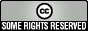 Questions I got wrongQuestion Type (Recall, Application, Significance, Relationship, Other)Reason I got it wrong (use choices above and elaborate)Where the material can be found (readings, PowerPoints, notes, etc)1 2 3 4 5	1 2 3 4 5	1 2 3 4 5	1 2 3 4 5	1 2 3 4 5	1 2 3 4 5	1 2 3 4 5	1 2 3 4 5	1 2 3 4 5	1 2 3 4 5 1 2 3 4 5 1 2 3 4 5	